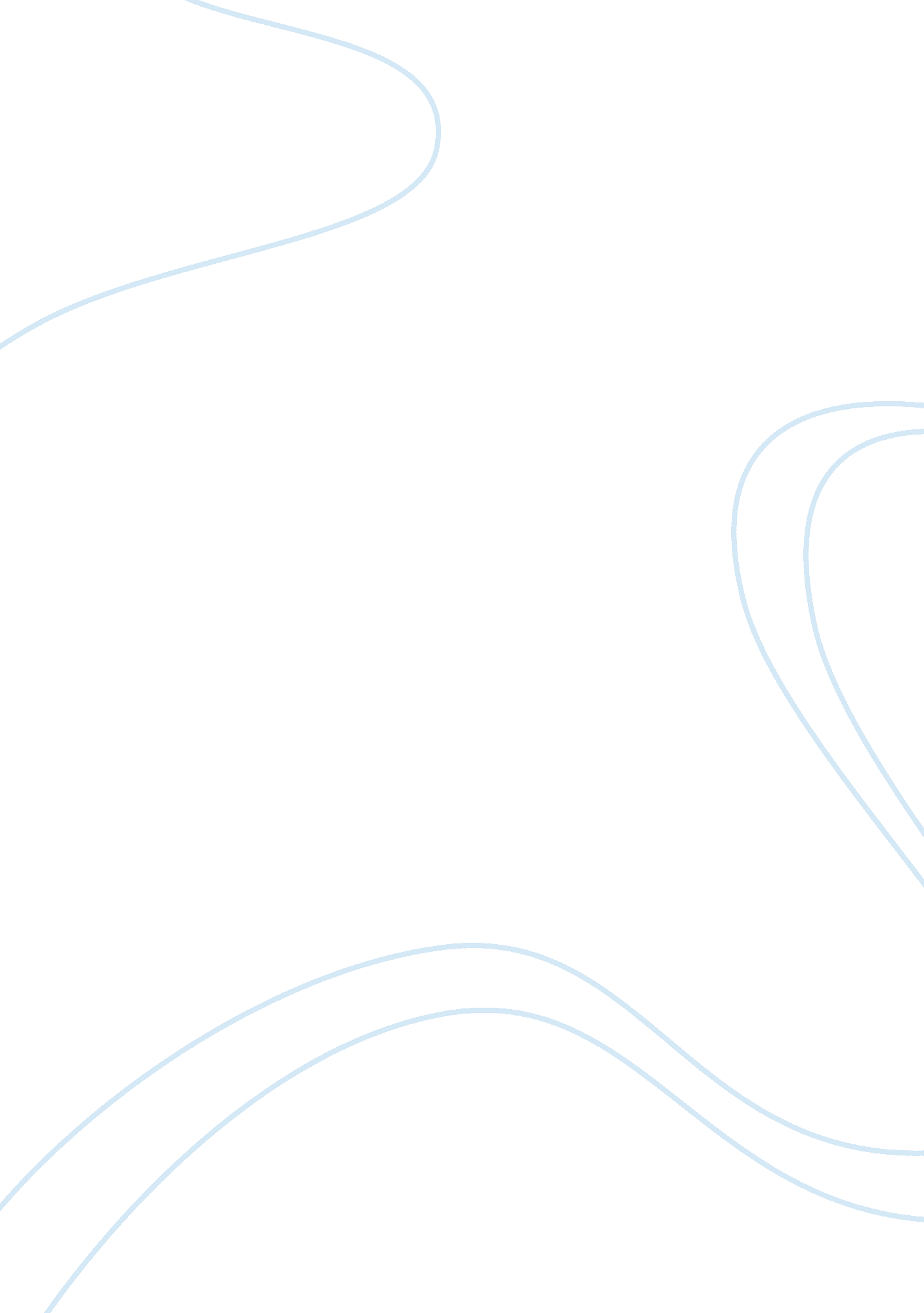 What do colleges expect of the students and communityEducation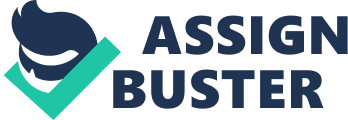 13 October What do colleges expect of the and community? Community colleges have conventionally played a very important role in the promotion of education. “ To bring thousands of students up to speed, those colleges spent about $33 million last year on remediation — twice as much as they did 10 years ago” (Schulten). This paper analyzes the expectations of colleges from the students as well as from the community. Colleges expect students to pay the fees well in time because fees drawn from the students are the biggest and the most fundamental source of income for the colleges. Colleges do understand that some students may not be able to have money in their pocket at the right time, yet they expect the students to acquire loan from somewhere to pay the fees or work along with studies to arrange the expenses. Colleges expect the community to be cooperative in this regard. Colleges expect community to employ the students and offer them loans for their studies. Colleges expect students to speak about them positively in their social circle. Students are the biggest source of advertisement of any college. Prospective students consult existing students to decide if they should seek admission in a particular college or not. These days, communication is promoted by the numerous channels of communication around. Students have contact with their friends through social media websites, telephone and skype. When students remember their college positively in the society, they not only benefit the college but also earn fame for their degree and hence, the quality of their education. Colleges also expect the community to promote good things about them. Colleges expect the students to have a good record so that they can be offered the admission. “ If you're not clearly qualified — in a way that is both well documented and easy to demonstrate — the committee probably won't even consider you” (Jenkins). Once admitted, colleges expect the students to be regular in studies and find time to do the homework as well as research in addition to the work they do to make money. A college is quite likely to expel a student from the school if it believes that he/she is careless in his/her academic responsibilities (Smith). Students are expected to search for and acquaint themselves with the knowledge of the latest research and findings pertaining to their field of study. Colleges expect students to explore more areas of research and actively participate in them because by doing so, students gain an opportunity to modify their analytical thinking and reasoning skills (Strathman). They also expect the students to get their research papers along with the names of their colleges published in renowned journals. Again, students would also like to do this because if their research papers get published in famous journals, it would be helpful for their career advancement. Colleges expect students to be more responsive and interested in studies than they generally happen to be. Students are expected to be punctual and progressive in the work. In addition to doing good in studies, colleges also expect students to participate in extra-curricular activities. “ Colleges do not want students who will have their nose in a book 100% of the time” (Witmer). They expect the students to become members of the community serve, library and sports clubs etc. Colleges also expect the communities to actively participate in the extra-curricular activities by attending them when they are organized. Colleges expect the students as well as the community to be disciplined to the highest degree. Students and community are expected to understand and conform to the standards of ethics both within the college and also elsewhere. They are expected to be well-dressed and well-mannered. Colleges do their business by expanding their student base. The fundamental way to increase the number of students is by maintaining good terms with people of all races and ethnic origins. If a college maintains anti-Muslim beliefs, it would not be able to have Muslim students. This would cause a severe decline not only to their own profitability but also for the economic stability of the host countries because Muslims coming from the Arabic and South-East Asian countries are some of the biggest sources of economic strength of many advanced countries. Thus, in order to maintain good terms with people of all religions, regions, races and ethnic origins, it is imperative that colleges promote unity and harmony among them and respect their feelings. Therefore, colleges expect their students not to involve themselves in racial discrimination against the members of any community. Students and community are expected to respect one another’s religious, social, cultural as well as political beliefs. Students and community are expected not to involve themselves in dysfunctional conflicts. Works Cited: Jenkins, Rob. “ What Community Colleges Want.” 14 Oct. 2008. Web. 13 Oct. 2011. . Schulten, Katherine. “ What Role Should Community Colleges Play?” The New York Times. 4 Mar. 2011. Web. 13 Oct. 2011. . Smith, Andrew. “ What Do Colleges Expect?” 2011. Web. 13 Oct. 2011. . Strathman, Terry. “ What Do Students Want?” 15 Apr. 2002. Web. 13 Oct. 2011. . Witmer, Denise. “ What do colleges look for when deciding whether or not to accept a student?” 2011. Web. 13 Oct. 2011. . 